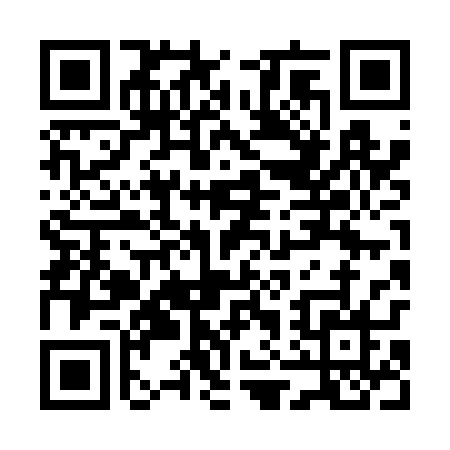 Ramadan times for Antas, RomaniaMon 11 Mar 2024 - Wed 10 Apr 2024High Latitude Method: Angle Based RulePrayer Calculation Method: Muslim World LeagueAsar Calculation Method: HanafiPrayer times provided by https://www.salahtimes.comDateDayFajrSuhurSunriseDhuhrAsrIftarMaghribIsha11Mon5:045:046:4612:364:356:266:268:0212Tue5:025:026:4412:354:366:276:278:0313Wed5:005:006:4212:354:386:296:298:0514Thu4:584:586:4012:354:396:306:308:0615Fri4:564:566:3812:344:406:326:328:0816Sat4:544:546:3612:344:416:336:338:0917Sun4:524:526:3412:344:426:356:358:1118Mon4:494:496:3212:344:436:366:368:1319Tue4:474:476:3012:334:446:376:378:1420Wed4:454:456:2812:334:456:396:398:1621Thu4:434:436:2612:334:476:406:408:1722Fri4:414:416:2412:324:486:426:428:1923Sat4:384:386:2212:324:496:436:438:2124Sun4:364:366:2012:324:506:446:448:2225Mon4:344:346:1812:324:516:466:468:2426Tue4:324:326:1612:314:526:476:478:2627Wed4:294:296:1412:314:536:496:498:2728Thu4:274:276:1212:314:546:506:508:2929Fri4:254:256:1012:304:556:516:518:3130Sat4:224:226:0812:304:566:536:538:3231Sun5:205:207:061:305:577:547:549:341Mon5:185:187:041:295:587:567:569:362Tue5:155:157:021:295:597:577:579:373Wed5:135:137:001:296:007:587:589:394Thu5:115:116:581:296:018:008:009:415Fri5:085:086:561:286:028:018:019:436Sat5:065:066:541:286:038:028:029:447Sun5:035:036:521:286:048:048:049:468Mon5:015:016:501:276:058:058:059:489Tue4:584:586:491:276:068:078:079:5010Wed4:564:566:471:276:078:088:089:52